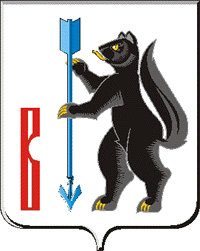 РОССИЙСКАЯ ФЕДЕРАЦИЯСВЕРДЛОВСКАЯ ОБЛАСТЬДУМА ГОРОДСКОГО ОКРУГА ВЕРХОТУРСКИЙРЕШЕНИЕот «15» декабря 2022г. № 91г. ВерхотурьеО внесении изменений в Регламент Думы городского округа Верхотурский, утвержденный решением Думы городского округа Верхотурский от 18.10.2017г. №56       Руководствуясь Федеральным законом от 6 октября 2003 года N 131-ФЗ "Об общих принципах организации местного самоуправления в Российской Федерации", Уставом городского округа Верхотурский, Дума городского округа ВерхотурскийРЕШИЛА:      	1. Внести в Регламент Думы городского округа Верхотурский следующие изменения:1) подпункт 4 пункта 1 статьи 4 «Компетенция Думы» изложить в следующей редакции:«4) утверждение стратегии социально-экономического развития муниципального образования;»;2) в подпункте 5 пункта 1 статьи 4 «Компетенция Думы» слово «утверждение» заменить словом «определение»;3) пункт 2 статьи 4 «Компетенция Думы» изложить в следующей редакции:« 2. К полномочиям Думы городского округа также относятся:1) установление официальных символов городского округа;2) утверждение структуры администрации городского округа по представлению главы городского округа;3) установление налоговых льгот по местным налогам, оснований и порядка их применения;4) установление квалификационных требований к должностям муниципальной службы;5) заслушивание ежегодных отчетов главы городского округа о результатах его деятельности, деятельности местной администрации, в том числе о решении вопросов, поставленных Думой городского округа;6) установление в соответствии с Градостроительным кодексом Российской Федерации состава, порядка подготовки и утверждения генерального плана городского округа, порядка подготовки изменений и внесения их в генеральный план городского округа, состава и порядка подготовки плана реализации генерального плана городского округа, состава, порядка подготовки и утверждения местных нормативов градостроительного проектирования городского округа, порядка подготовки изменений и внесения их в местные нормативы градостроительного проектирования городского округа, по представлению главы городского округа;7) утверждение генерального плана городского округа, в том числе внесение изменений в него, по представлению главы городского округа;8) утверждение правил землепользования и застройки территории городского округа, в том числе внесение изменений в них, по представлению главы городского округа;9) определение порядка создания хозяйственных обществ, участником которых является городской округ, в том числе межмуниципальных, некоммерческих организаций в форме автономных некоммерческих организаций и фондов, в соответствии с законодательством;10) установление порядка организационно-правового, финансового, материально-технического обеспечения первичных мер пожарной безопасности в границах населенных пунктов городского округа, определение целей, задач, порядка создания и организации деятельности муниципальной пожарной охраны, порядка ее взаимоотношений с другими видами пожарной охраны по представлению главы городского округа;11) утверждение в соответствии с федеральными законами порядка предоставления и использования земельных участков;12) установление тарифной системы оплаты труда работников муниципальных учреждений и порядка ее применения;13) определение порядка привлечения граждан к выполнению на добровольной основе социально значимых для городского округа работ; принятие решения о привлечении граждан к выполнению на добровольной основе социально значимых для городского округа работ в целях решения вопросов местного значения, предусмотренных подпунктами 9, 10, 11, 20, 25 пункта 1 статьи 6 Устава городского округа Верхотурский;14) назначение муниципальных выборов и местного референдума;15) утверждение схемы избирательных округов на территории муниципального образования;16) внесение в Законодательный орган государственной власти Свердловской области предложений в порядке законодательной инициативы, оформленных в виде нормативного правового акта Думы городского округа, об изменении границ городского округа, о преобразовании городского округа;17) учреждение печатного средства массовой информации для опубликования муниципальных правовых актов, обсуждения проектов муниципальных правовых актов по вопросам местного значения, доведения до сведения жителей муниципального образования официальной информации о социально-экономическом и культурном развитии муниципального образования, о развитии его общественной инфраструктуры и иной официальной информации;18) утверждение местных нормативов градостроительного проектирования;19) установление порядка проведения конкурса по отбору кандидатур на должность Главы городского округа с учетом требований федерального закона, устанавливающего общие принципы организации местного самоуправления в Российской Федерации;20) назначение половины членов конкурсной комиссии по отбору кандидатур на должность Главы городского округа;21) избрание Главы городского округа из числа кандидатов, представленных конкурсной комиссией по результатам конкурса.Иные полномочия Думы городского округа определяются федеральными законами и принимаемыми в соответствии с ними Уставом Свердловской области, законами Свердловской области и Уставом городского округа Верхотурский.»;4) статью 11 «Порядок избрания Главы городского округа Верхотурский из числа кандидатов, представленных конкурсной комиссией по результатам конкурса» дополнить пунктами 6 и 7  следующего содержания:«6. В случае если на должность Главы городского округа Верхотурский представлено два кандидата и ни один из них не набрал требуемого для избрания числа голосов, проводится повторное голосование после предварительного обсуждения этих кандидатур.В случае если на должность Главы городского округа Верхотурский представлено три и более кандидата, проводится голосование в порядке, установленном статьёй 31 настоящего Регламента, по итогам которого проводится второй тур голосования по двум кандидатам, получившим наибольшее число голосов.Избранным на должность Главы городского округа Верхотурский по итогам второго тура голосования считается кандидат, за которого проголосовало более половины от числа избранных депутатов.7. Лицо, представленное в качестве кандидата для избрания на должность Главы городского округа Верхотурский, в любое время, до принятия решения об избрании Главы городского округа Верхотурский, имеет право взять самоотвод, который принимается без голосования.»;5) в пункте 3 статьи 31 «Порядок тайного голосования» слова «В конце перечня вариантов решений (кандидатов) помещается строка "Против всех вариантов решений (кандидатов)" с расположенным справа от нее пустым квадратом.» исключить;6) в пункте 6 статьи 31 «Порядок тайного голосования» слова «, либо в квадрате, расположенном напротив строки "Против всех вариантов решений (кандидатов)"» исключить;7) в пункте 7 статьи 31 «Порядок тайного голосования» слова «или "против всех вариантов"» и «, а также бюллетени в которых поставлены знаки напротив двух или более вариантов решения»  исключить;8) приложение 1 и 2 Регламента Думы городского округа Верхотурский изложить в следующей редакции: Приложение N 1к Регламенту Думыгородского округа ВерхотурскийПОДПИСИ ЧЛЕНОВ СЧЕТНОЙ КОМИССИИПредседатель счетной комиссии: _______________Секретарь счетной комиссии:  ________________ДУМА ГОРОДСКОГО ОКРУГА ВЕРХОТУРСКИЙгородской округ Верхотурский				«___» _______ 20___ годаБ Ю Л Л Е Т Е Н Ь для тайного голосованияпо избранию Главы, Председателя Думы, заместителя Председателя Думы городского округа Верхотурский_______________________________________________________________Разъяснение порядка заполнения бюллетеня:Поставьте крест либо иной знак в пустом квадрате напротив фамилии кандидата, за которого Вы голосуете. Вы можете голосовать не более чем за одного кандидата, указанного в бюллетене. Бюллетень, в котором любой знак проставлен более чем в одном квадрате,  бюллетень не заверенный счетной комиссией считается недействительным._______________________________________________________________                                                                                                            □                                                                                                            □                                                                                                            □Приложение N 2к Регламенту Думыгородского округа ВерхотурскийСЧЕТНАЯ КОМИССИЯ ПО ПРОВЕДЕНИЮ ТАЙНОГО ГОЛОСОВАНИЯ  ПО ИЗБРАНИЮ ГЛАВЫ, ПРЕДСЕДАТЕЛЯ ДУМЫ, ЗАМЕСТИТЕЛЯ ПРЕДСЕДАТЕЛЯ ДУМЫ ГОРОДСКОГО ОКРУГА ВЕРХОТУРСКИЙ________________________________________________________Свердловская область, город Верхотурье, ул. Советская, д.4П Р О Т О К О Л  №  2заседания счетной комиссии  об итогах тайного голосования по избранию Главы, Председателя Думы, заместителя Председателя Думы городского округа Верхотурский«___» ________ 20__ года				 		г. ВерхотурьеПрисутствуют члены счетной комиссии:Председатель счетной комиссии –  ____________________Секретарь счетной комиссии  – ________________________Член счетной комиссии – ____________________________П О В Е С Т К А  Д Н Я:Об итогах тайного голосования по избранию Главы, Председателя Думы, заместителя Председателя Думы городского округа Верхотурский.Счетная комиссия установила: ВНЕСЕНЫ  В  БЮЛЛЕТЕНИ  ДЛЯ  ТАЙНОГО  ГОЛОСОВАНИЯ по избранию Главы Председателя Думы, заместителя Председателя Думы городского округа Верхотурский (далее – бюллетени): 	1.  ___________________________	2.  ___________________________	3.  ___________________________ВСЕГО ВЫДАНО БЮЛЛЕТЕНЕЙ:           штукЧисло бюллетеней для тайного голосования, обнаруженных в ящике для голосования             штукБЮЛЛЕТЕНЕЙ ДЕЙСТВИТЕЛЬНЫХ         НЕДЕЙСТВИТЕЛЬНЫХ_____   Голоса в результате тайного голосования распределились следующим образом:__________________________…………………………	за 		_________________________……………………………	за 		__________________________………….……………………	за 		Председатель счетной комиссии: 	   _____________     		__________________							 подпись                                (фамилия,  инициалы)Секретарь счетной комиссии:     _____________   		__________________				                  	  подпись                                              (фамилия,  инициалы)Член счетной комиссии:        _____________ 			__________________				                                  подпись                                              (фамилия,  инициалы)2. Опубликовать настоящее Решение в информационном бюллетене «Верхотурская неделя» и разместить на официальном сайте городского округа Верхотурский.3. Настоящее Решение вступает в силу с момента подписания.4. Контроль исполнения настоящего Решения возложить на постоянную комиссию по регламенту и местному самоуправлению Думы городского округа Верхотурский.              ПредседательДумы городского округа Верхотурский 				И.А. Комарницкий